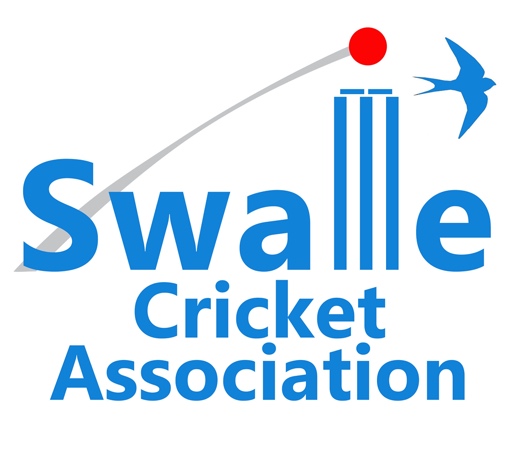 Welcome to our cricket club – in line with all necessary NHS Test & Trace procedures…ALL VISITORS MUST SIGN IN AND OUT EACH TIME THEY VISIT THE GROUNDPlease fill in your details in the visitor book provided